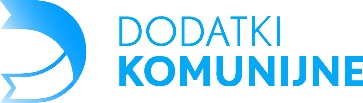 FORMULARZ ZWROTU / REKLAMACJINUMER ZAMÓWIENIA.                                 .............................................................................................                                             (wymagane / prosimy nie wpisywać numeru faktury tylko numer zamówienia)Imię i Nazwisko                                               .........................................................................................ADRES do wysłania towarów (Reklamacja)         .........................................................................................                                                                   ..........................................................................................                                                                              (ulica / numer domu, mieszkania / kod i miejscowość)E-mail, tel.                                                     ..........................................................................................Data otrzymania zamówienia                           ..........................................................................................                                                                          (ZWROT nie może przekroczyć 14 dni od daty otrzymania)Nazwa / Symbol reklamowanego towaru          ..........................................................................................Opis wad                                                       ........................................................................................................................................................................................................................................................................................................................................................................................................................W związku powyższym proszę o (właściwe zakreślić)1) wyminę towaru na wolny od wad2) zwrot należności za produkt(Numer rachunku bankowego należy wpisać w okienka poniżej)   ........................................................................................................................................................ (nazwa banku)......................................................................................................... Podpis i data wysłania paczkiKonsument, który dokonuje zwrotu / reklamacji zakupionych towarów portalu  www.dodatkikomunijne.plwysyła go na własny koszt kurierem lub zwykłą PACZKĄ poczty polskiej wraz z dołączonym n/n formularzem oraz wymaganym oryginałem dowodu zakupu w postaci fraktury na adres„Marka„ Iwo Danowski, ul. Lubelska 44, 11-700 Mrągowo,  POLAND
(nie może to być przesyłka czy list polecony lub nadanie z klauzulą „do rąk własnych”).Zwrotowi nie podlegają artykuły należące do rodzaju osobistych takie jakrajstopy, skarpetki, podkolanówki i bielizna.